Учитель биологии МБОУ г. Иркутска СОШ №3 Кетрова Надежда Олеговна, стала победителем интеллектуального конкурса «Своя игра» среди молодых педагогических работников образовательных организаций г. Иркутска в рамках методической Недели молодого педагога. Награждена Дипломом I степени.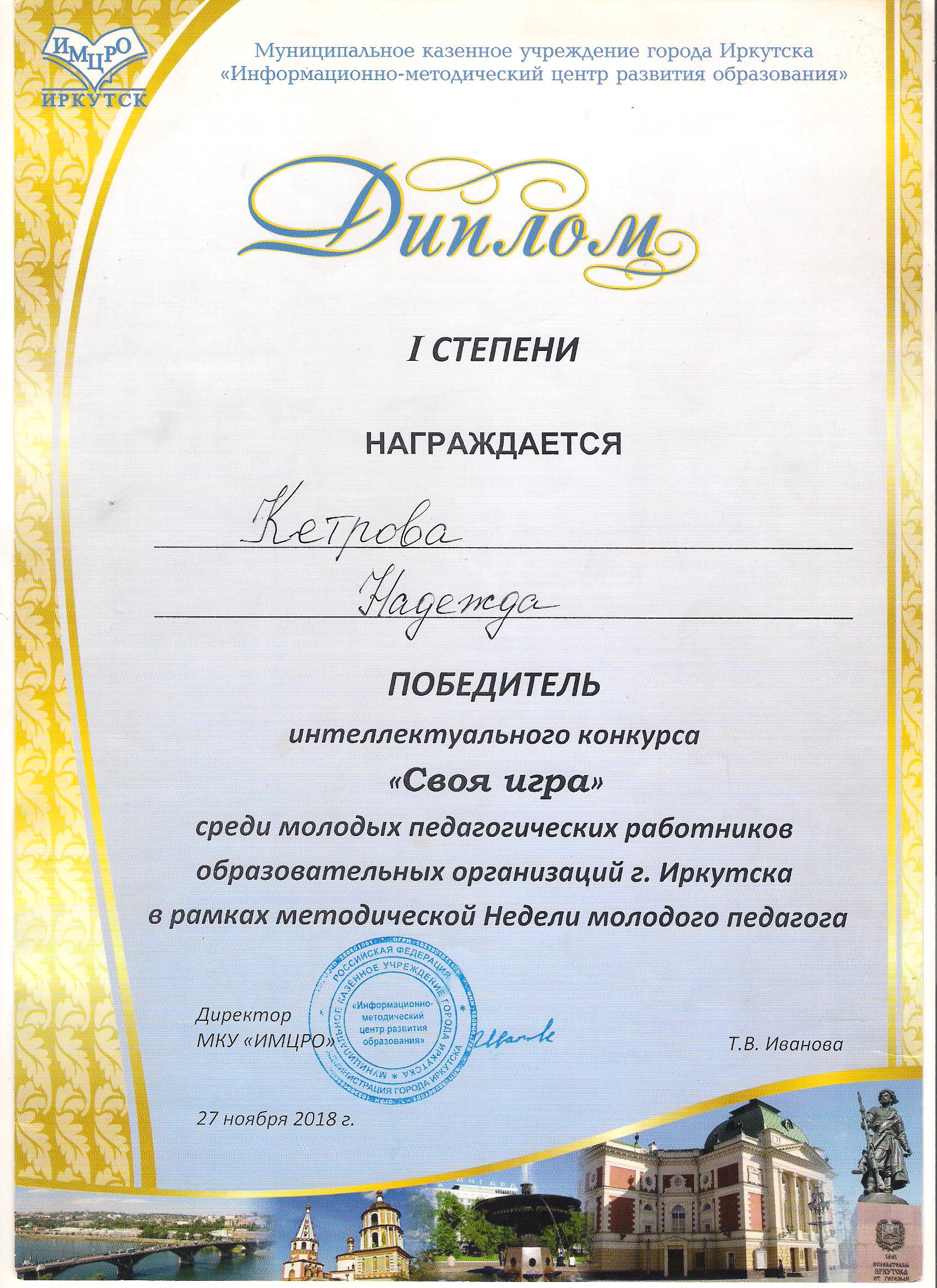 